Stunt & Dance Company Marl e.VCheckliste für alle Anmeldeunterlagen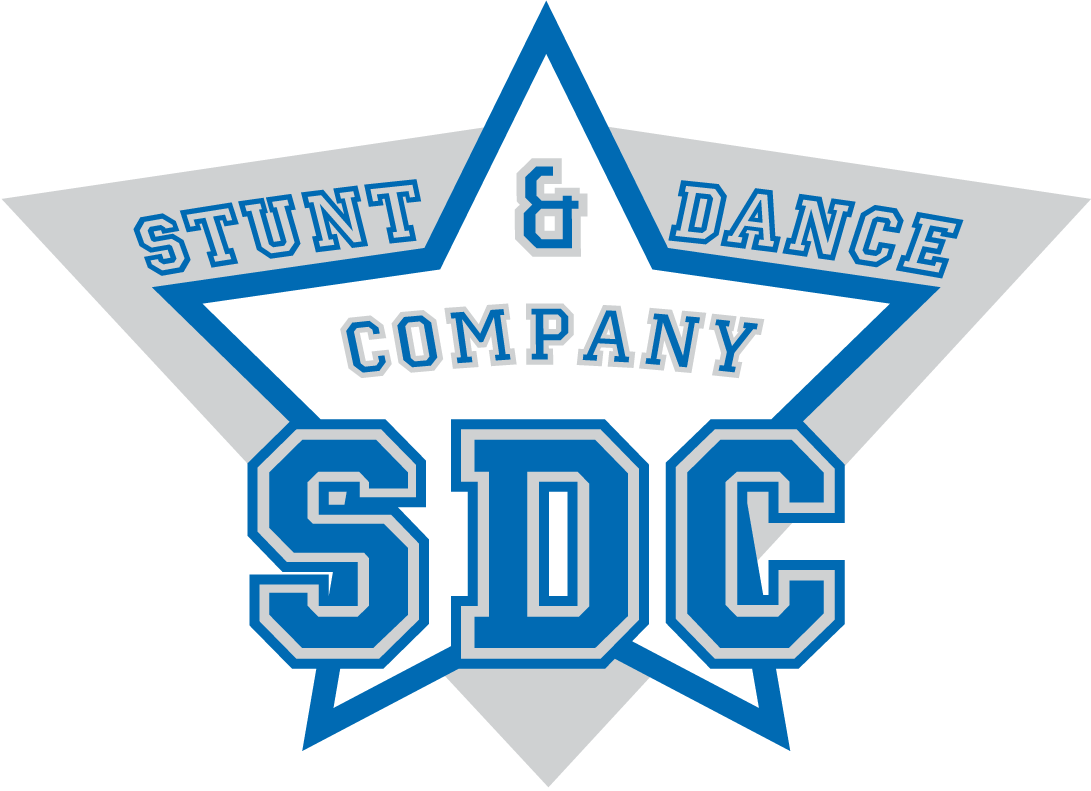 Herzlichen Glückwunsch!Du hast das Probetraining der Stunt & Dance Company Marl e.V erfolgreich gemeistert.Jetzt stehen die ersten Trainingseinheiten an.Damit deine neuen Trainer informiert sind, ein geringer Arbeitsaufwand fürdie Aufnahme im Verein und Meisterschaftsteilnahmen (Cheerleaderpasses etc.) entsteht, bitten wir dich und deine Eltern diese kleine Checkliste abzuarbeiten. Alle wichtigen Unterlagen und Formulare müssen ordentlich ausgefüllt und unterschrieben am ersten Training (vor Trainingsbeginn) vorliegen.Sollten die Unterlagen nicht am ersten Training vorliegen darf nicht am Trainingsbetrieb teilgenommen werden.ChecklisteAufnahmeantrag für die Stunt & Dance Company Marl e.VEinverständniserklärung – Datenschutzhinweis, Foto- und FilmaufnahmenKostenübersichtMitgliederdatenblattTrainingszeitenInfoblatt (Was ist Cheerleading?)Infoblatt (Was sie noch wissen sollten!)Kopie eines Lichtbildausweises* (Personalausweis, Reisepass oder Geburtsurkunde bei Kindern)*Diese Kopie des Ausweises ist wichtig für die Teilnahme an MeisterschaftenWir bedanken uns ausdrücklich für die Mithilfe und wünschen einen tollen Start bei derAufnahmevertragStunt & Dance Company e.V2. AufnahmegebührFür jedes aktive Mitglied ist eine einmalige Aufnahmegebühr in Höhe von 15,00 Euro fällig. Diese ist mit der ersten Beitragszahlung zu entrichten.SEPA-Basis-LastschriftmandatIch/wir ermächtige/n Stunt & Dance Company e.V. Zahlungen von meinem/unserem Konto mittels Lastschriftverfahren einzuziehen. Zugleich weise/n ich/wir mein/unser Kreditinstitut an, die an Stunt & Dance Company e.V. auf mein/unser Konto gezogene Lastschrift einzulösen. Ich kann/wir können innerhalb von 8 Wochen, beginnend mit dem Belastungsdatum, die Erstattung des Belastungsbetrages verlangen. Es gelten dabei die mit meinem/unserem Kreditinstitut vereinbarten BedingungenStunt & Dance Company Marl e.VEinwilligung zum Datenschutz/PersönlichkeitsrechtDatenschutzhinweis der Stunt & Dance Company Marl e.VMit meiner Unterschrift willige ein, dass die hier angegeben Daten durch SDC im erforderlichen Rahmen des Vereinszwecks verarbeitet werden dürfen. Dazu gehören u.a.:Erstellung eines Cheerleaderpasses.Die Weitergabe des Datensatzes Name, Vorname, Geburtsdatum, Geburtsort, Nationalität, erfolgt bei Meldungen zur Teilnahme an Meisterschaften (Landesmeisterschaft, Deutsche Meisterschaft, EM und WM).Ferner willige ich der Nutzung von Bild und Filmaufnahmen aus meiner sportlichen Betätigung für die übliche Presse- und Öffentlichkeitsarbeit sowie Film- und Liveproduktionen durch SDC sowie den Landesverband und seine Mitgliedsvereine ein.Meine im Rahmen der vorstehend genannten Zwecke erhobenen persönlichen Daten werden unter Beachtung des BDSG-neu und der DS GVO (ab 25.05.2018) erhoben, verarbeitet, genutzt und übermittelt.Die Zustimmung zur Erhebung, Verarbeitung und Nutzung meiner Daten erfolgt auf freiwilliger Basis.Mein Einverständnis kann ich ohne für mich nachteilige Folgen verweigern bzw. jederzeit mit Wirkung für die Zukunft widerrufen.Hiermit trete ich dem Verein Stunt & Dance Company e.V. widerruflich bei und erkenne die gültige Vereinssatzung an.Ein Austritt kann nur zum 31.12. eines Jahres erfolgen, vorausgesetzt die schriftliche Kündigung liegt dem Vorstand bis zum 30.09 des Jahres vor.Stunt & Dance Company Marl e.VInformationsschreiben – KostenübersichtLiebe Eltern, liebe Sdc Cheerleader,dieses Schreiben verschafft einen ersten groben Überblick über die Kosten, die bei derStunt & Dance Company Marl e.V anfallen können.Alle Anschaffungspreise basieren auf den Preisen aus der letzten Wettkampfsaison.Es können in der neuen Saison Abweichungen auftreten.Bei Fragen und/oder Problemen, sprechen sie uns an.Stunt & Dance Company Marl e.VMitgliederdatenblattVor- Nachname:                                                                                                          Geburtsdatum:                                                                                                             Krankenkasse:                                                                                                              Straße, Nr.:                                                                                                                   Stadt, PLZ.:                                                                                                                  Festnetz:                                                                                                                      Mobilfunknummer der Eltern:                                                                                    Mobilfunknummer des Aktiven:                                                                                  E-Mail Adresse der Eltern:                                                                                         E-Mail Adresse des Aktiven:                                                                                     Stunt & Dance Company Marl e.VUnsere Trainingsorte:Adressen:Sporthalle ASGSG: Max-Planck-Straße 23, 45768 MarlFr 16:00 – 22:00 Uhr und So 10:00 – 21:00 UhrHermann Claudius Halle: Merkelheiderweg 196, 45772 MarlMi 20:30 – 22:00 Uhr und Fr. 20:00 – 22:00 Uhr*Es darf maximal 3 x am Probetraining teilgenommen werden.Stunt & Dance Company Marl e.VWas ist Cheerleading?Motions: Motions sind bestimmte Armbewegung, die für Spannung und Stärke der Cheerleader entscheidend sind. Diese finden Anwendung in Cheers, Chants, Stunts und Tänzen.Chants: Unter einem Chant versteht man einen Sprechgesang mit passender mimischer und gestischer Unterstreichung der Aussagen. Chants können während des gesamten Spiels spontan vom Cheerleader-Team als Anfeuerung eingesetzt werden. Sie werden meistens dreimal wiederholt.Cheers: Cheers sind ähnlich wie Chants. Kombinationen aus Worten und Bewegungen, dauern allerdings länger. Sie werden nur während der offiziellen Spielunterbrechung und nach dem Spiel dargeboten. Sie werden nicht wiederholt. Der Cheer ist ein Tanz, den man vor allem auf Veranstaltungen vortanzt.Stunts: Ein Stunt bezeichnet eine Hebefigur, die aus mindestens zwei Personen besteht. Die Zahl der beteiligten Personen kann auf bis zu fünf ansteigen, diese Gruppe wird dann als Groupstunt bezeichnet.Tumbling: Als Tumbling bezeichnet man das Turnen auf der Matte.Solch ein Stunt besteht aus:1 Mainbase und Sidebase, die sich gegenüberstehen und den Flyer auf den Handinnenflächen tragen, sie fangen den Flyer am Rücken, Gesäß und Oberschenkel.1 Back, die die Bases unterstützt, indem sie dem Flyer in den Stunt hilft, durch Zählen alles koordiniert und bei „gestandenen Figuren“ die Fußgelenke des Flyers umfasst und nach oben drückt, bzw. den Flyer bei einer „Wurf-Figur“ in einem High-V den Oberkörper auffängt.1 Flyer/Top. Diese Person wird von den anderen getragen und vollführt oben verschiedene Motions und Figuren, die das Herz des Stunts bilden.1 Front, die für die Sicherheit des Stunts verantwortlich ist und den Sides (Main- und Sidebase) hilft die Last zu tragen, indem sie sie an den Handgelenken unterstützt und die Beine des Flyers auffängt. Diese Position kann durchaus auch weggelassen werden. Setzt man mehrere Stunts zu einem größeren Gesamtbild zusammen, bezeichnet man dies als Pyramide. Die Anzahl der beteiligten Personen ist hier unbegrenzt. Pyramiden können bis zu vier Körperlängen hoch gebaut werden. Die „Säulen“ der Pyramide bzw. des Stunts bilden die Bases, die die anderen Personen hochheben. Die oberen Personen heißen Flyer/Top oder High-Flyer. Sollte die Pyramide drei oder mehr Körperlängen betragen, werden die „mittleren“ Personen als Middle Layer, bezeichnet.Stunt & Dance Company Marl e.VWas sie noch wissen sollten!Website: www.sdc-cheer.deE-Mail: vorstand@sdc-cheer.deVereinsadresse:Adresse:Kranichstr.3145772 MarlAnsprechpartner:Folge uns auch auf: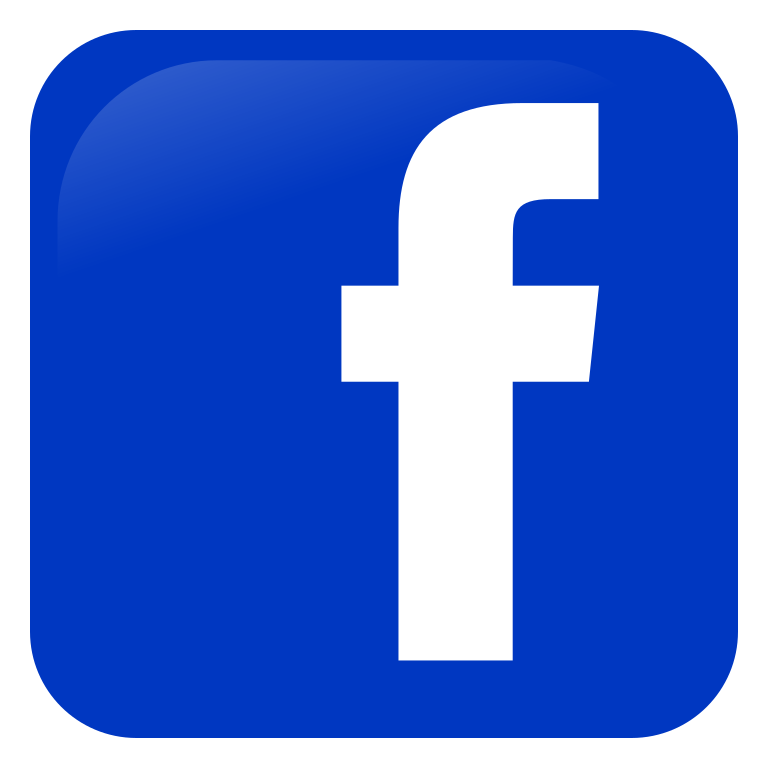             Stunt  & Dance Company Marl   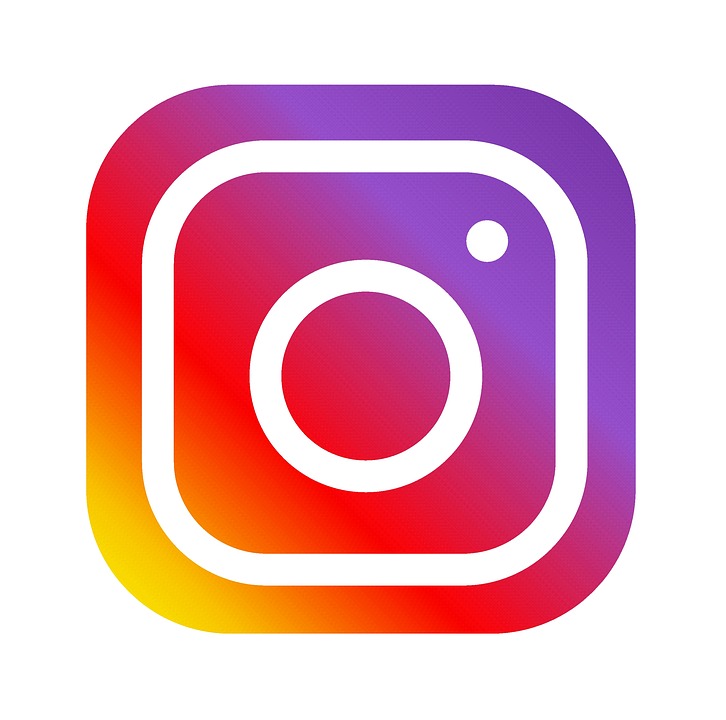             sdcmarlWichtig:Ein Austritt kann nur zum 31.12. eines Jahres erfolgen, vorausgesetzt die schriftliche Kündigung liegt dem Vorstand bis zum 30.09 des Jahres vor.Mitgliedsdaten:Name/Vorname:                                                                  GeburtsdatumStraße/Hausnummer                                                           Telefon/MobilPLZ/ Ort                                                                               E-MailKontoinhaber/ZahlungsverpflichtenderName/Vorname         Straße/Hausnummer                                                          PLZ                   OrtKreditinstitutBIC  IBANDEOrt, DatumUnterschrift des ZahlungsverpflichtendenVor- und Nachname des aktiven Mitgliedes:                                                                                          Anschrift:                                                                                                                                                 Bei Minderjährigen Name des Erziehungsberechtigen:                                                                          ______________________________________________________________________Ort/Datum/ Unterschrift ( bei Minderjährigen, Unterschrift des ErziehungsberechtigenBeschreibungKostenMitgliedsbeitrag (Aktiv)Mitgliedsbeitrag (Passiv)  39,00 € vierteljährlich  10,00 € vierteljährlichEinmalige Anmeldegebühr  15,00 €Teamkasse bei Eintritt (einmalig)  10,00 €Teamkasse Monatlich   2,00 €Kostümkosten bei neu Anschaffung~ 300€MeisterschaftsfahrtenBuskosten (variieren)ggf. Übernachtungskosten (variieren)